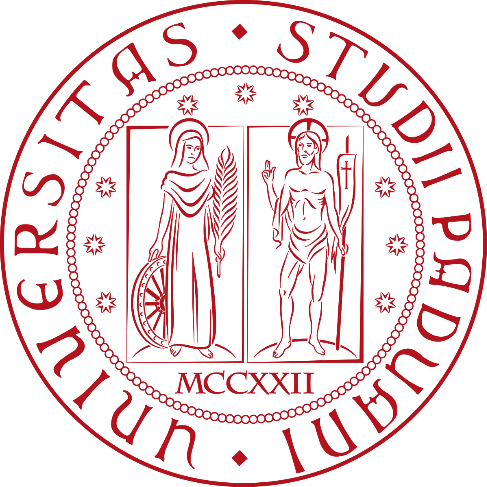 UNIVERSITÀ DEGLI STUDI DI PADOVADipartimento di Filosofia, Sociologia, Pedagogia e Psicologia applicataCorso di laurea in SCIENZE SOCIOLOGICHETitolo titolo titolo titolo titolo titolo titolo titolo titolo titolo titoloRelatore:Prof. Nome CognomeA.A. 202_/202_Laureando: Nome Cognome Matricola nnnnnnnIndiceIntroduzioneTesto testo testo testo testo testo testo testo testo testo testo testo testo testo testo testo testo testo testo testo testo testo testo testo testo testo testo testo testo testo testo testo testo testo testo testo testo testo testo testo testo testo testo testo testo testo testo testo testo testo testo testo testo testo testo testo testo testo testo testo testo testo testo testo testo testo testo testo testo testo testo testo testo testo testo testo testo testo testo testo testo testo testo testo testo testo testo testo testo testo testo testo testo testo testo testo testo testo testo testo testo testo testo testo testo testo testo testo testo testo testo testo testo testo testo testo testo testo testo testo testo testo testo testo testo testo testo testo testo testo testo testo testo testo testo testo testo testo testo testo testo testo testo testo testo testo testo testo testo testo testo testo testo testo testo testo testo testo testo testo testo testo testo testo testo testo testo testo testo testo testo testo testo testo testo testo testo testo testo testo testo testo testo testo testo testo testo testo testo testo testo testo testo testo testo testo testo testo testo testo testo testo testo testo testo testo testo testo testo testo testo testo testo testo testo testo testo testo testo testo testo testo testo testo testo testo testo testo testo testo testo testo testo testo testo testo testo testo testo testo testo testo testo testo testo testo testo testo testo testo testo testo testo testo testo testo testo testo testo testo testo testo testo testo testo testo testo testo testo testo testo testo testo testo testo testo testo testo testo testo testo testo testo testo testo testo testo testo testo testo testo testo testo testo testo testo testo testo testo testo testo testo testo testo testo testo testo testo testo testo testo testo testo testo testo testo testo testo testo testo testo testo testo testo testo testo testo testo testo testo testo testo testo testo testo testo testo testo testo testo testo testo testo testo testo testo testo testo testo testo testo testo testo testo testo testo testo testo testo testo testo testo testo testo testo testo testo testo testo testo testo testo testo testo testo testo testo testo testo testo testo testo testo testo testo testo testo testo testo testo testo testo testo testo testo testo testo testo testo testo testo testo testo testo testo testo testo testo testo testo testo testo testo testo testo testo testo testo testo testo testo testo testo testo testo testo testo testo testo testo testo testo testo testo testo testo testo testo testo testo testo testo testo testo testo testo testo testo testo testo testo testo testo testo testo testo testo testo testo. Capitolo primoTitolo titolo titolo titolo titolo Testo testo testo testo testo testo testo testo testo testo testo testo testo testo testo testo testo testo testo testo testo testo testo testo testo testo testo testo testo testo testo testo testo testo testo testo testo testo testo testo testo testo testo testo testo testo testo testo testo testo testo testo testo testo testo testo testo testo testo testo testo testo testo testo testo testo testo testo testo testo testo testo testo testo testo testo testo testo testo testo testo testo testo testo testo testo testo testo testo testo testo testo testo testo testo testo testo testo testo testo testo testo testo testo testo testo testo testo testo testo testo testo testo testo testo testo testo testo testo testo testo testo testo testo testo testo testo testo testo testo testo testo testo testo testo testo testo testo testo testo testo testo testo testo testo testo testo testo testo testo testo testo testo Titolo titolo titolo titoloTesto testo testo testo testo testo testo testo testo testo testo testo testo testo testo testo testo testo testo testo testo testo testo testo testo testo testo testo testo testo testo testo testo testo testo testo testo testo testo testo testo testo testo testo testo testo testo testo testo testo testo testo testo testo testo testo testo testo testo testo testo testo testo testo testo testo testo testo testo testo testo testo testo testo testo testo testo testo testo testo testo testo testo testo testo testo testo testo testo testo testo testo testo testo testo testo testo testo testo testo testo testo testo testo testo testo testo testo testo testo testo testo testo testo testo testo testo testo testo testo testo testo testo testo testo testo testo testo testo testo testo testo testo testo testo testo testo testo testo testo testo testo testo testo testo testo testo testo testo testo testo testo testo esempio citazione brani di intervista:Testo testo testo testo testo testo testo testo testo testo testo testo testo testo testo testo testo testo testo testo testo testo testo testo testo testo testo testo testo testo testo testo:Testo testo testo testo testo testo testo testo testo testo testo testo testo testo testo testo testo testo testo testo testo testo testo testo testo testo testo testo testo testo testo testo testo testo testo testo testo testo testo testo testo testo testo testo testo testo testo testo testo testo testo testo testo testo testo testo testo testo testo testo testo testo. (Nome)Testo testo testo testo testo testo testo testo testo testo testo testo testo testo testo testo testo testo testo testo testo testo testo testo testo testo testo testo testo testo testo testoesempio richiamo autori nel testo, citazione non letterale:Testo testo testo testo testo testo testo testo testo testo testo testo testo testo testo testo testo testo testo testo testo testo (Berger e Luckmann, 1966) testo testo testo testo testo testo testo testo testo testo testo (Bourdieu, 1998).esempio di citazione letterale breve:Testo testo testo testo testo testo testo testo testo testo testo testo testo testo testo testo testo testo testo testo testo testo testo testo testo testo testo testo testo testo testo testo testo «espressione delle angosce più profonde e dei problemi irrisolti di una cultura» (Gordon 2004, p. 7). esempio citazione letterale lunga:Testo testo testo testo testo testo testo testo testo testo testo testo testo testo testo testo testo testo testo testo testo testo testo testo testo testo testo testo testo testo testo testo:In effetti, non vi è nulla di meno naturale della famiglia, sia per quanto riguarda i rapporti di coppia, inclusa la sessualità, sia per quanto riguarda la generazione (Saraceno 2012, p. 15).Testo testo testo testo testo testo testo testo testo testo testo testo testo testo testo testo testo testo testo testo testo testo testo testo testo testo testo testo testo testo testo testoBibliografiaesempio di articolo scientifico:Richardson, D. (2017) “Rethinking Sexual Citizenship”, in Sociology, vol. 51, n. 2, pp. 208–24.esempio di monografia:Maggiolini, A., Di Lorenzo, M. (2018) Scelte estreme in adolescenza. Le ragioni emotive dei processi di radicalizzazione, Franco Angeli, Milano.esempio di contributo in volume:Duggan, L. (2002) “The new homonormativity: the sexual politics of neoliberalism”, in Castronovo, R. and Nelson, D.D. (eds. by), Materializing Democracy: Toward a Revitalized Cultural Politics, Durham (NC), Duke University Press, pp. 175–94.esempio di report:Istat (2012) La popolazione omosessuale nella società italiana, Statistiche Report, Roma, Istituto Nazionale di Statistica. 